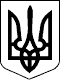 У К Р А Ї Н АСАМГОРОДОЦЬКА СІЛЬСЬКА РАДАВІННИЦЬКОЇ ОБЛАСТІ= сесія 8 скликання===  2021 року                                                                село СамгородокР І Ш Е Н Н Я №  / = - 8Про затвердження  технічної документації із землеустрою щодо встановлення (відновлення) меж земельних ділянок в натурі (на місцевості) та передачу земельних ділянок у власність гр. Левчуку С.Л.          Розглянувши  технічну документацію із землеустрою щодо встановлення (відновлення)  меж земельних ділянок в натурі (на місцевості) гр. Левчука Сергія Леонідовича, що проживає в селі Йосипівка по вулиці Космонавтів, буд. 5, Вінницької області, керуючись ст. ст. 12, 117, 118, 121, 122, 126, 186 Земельного кодексу України, ст. 55 Закону України «Про землеустрій», ч.1 п.34 ст. 26 Закону України «Про місцеве самоврядування в Україні», сесія Самгородоцької сільської ради                                                    В И Р І Ш И Л А :Затвердити технічну документацію із землеустрою щодо встановлення (відновлення) меж земельних ділянок в натурі (на місцевості), гр. Левчуку Сергію Леонідовичу для будівництва і обслуговування житлового будинку, господарських будівель та споруд площею 0,2500 га, в Йосипівка по вулиці Т.Г. Шевченка Вінницької області та для ведення особистого селянського господарства площею 0, 1400 га, в с. Йосипівка по вулиці Т.Г. Шевченка, Вінницької області. Передати гр. Левчуку Сергію Леонідовичу у приватну власність 0,3900 га земель, в тому числі 0,2500 га для будівництва і обслуговування житлового будинку, господарських будівель і споруд в с. Йосипівка по вулиці Т.Г. Шевченка, кадастровий номер 0521482600:01:003:0338 та 0,1400 га для ведення особистого селянського господарства в с Йосипівка по вулиці Т.Г. Шевченка, кадастровий номер 0521482600:01:003:0339. Зобов’язати гр. Левчука Сергія Леонідовича здійснити державну реєстрацію права приватної власності на земельні ділянки у встановленому законодавством порядку. Контроль за  виконанням  рішення покласти на постійну комісію з питань земельних відносин, природокористування, планування території, будівництва, архітектури, охорони пам’яток, історичного середовища та благоустрою.Сільський голова:                                  С. Я. Лановик